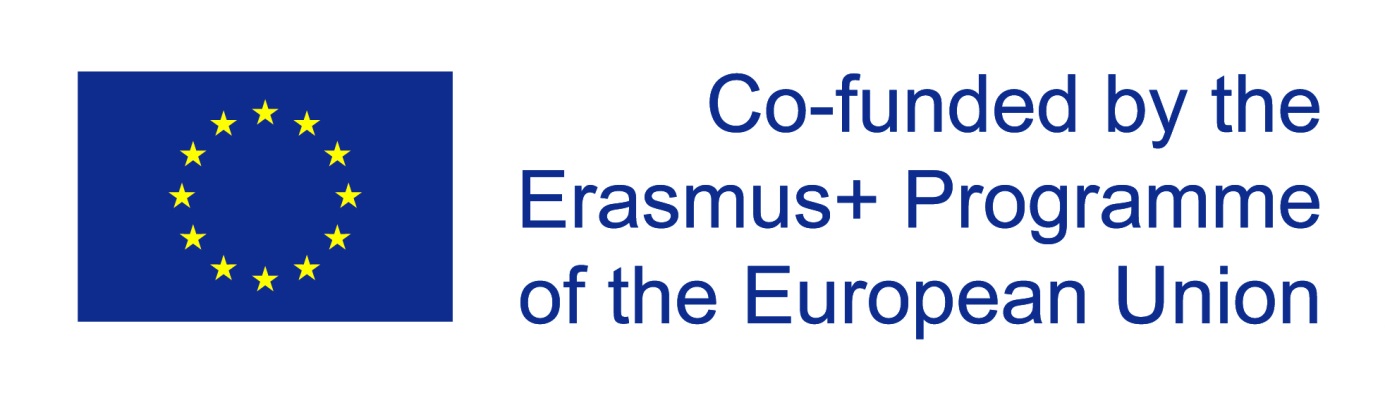 PROGRAM OF ERASMUS + PROJECT „EVA (EQUALITY, VARIETY, ACCEPTANCE) – SCHOOLS IN A CHANGING WORLD FINDING COMMON VALUES FOR LIVING TOGETHER IN PEACE“3-7 of February 2020 – Pärnu, Tartu, Tallinn (Estonia)PARTICIPANTS :GERMANY:Teachers:Birgit BoltenLydia HagemannRegina Sasse
Susanne GründlerStudents:Mara HaußmannAvina BergerVanessa TabakaGina KochNicole SchulzBULGARIA:Teachers:Nina TsonevaMarina YordanovaStudents:Desislava VeselinovaDeria MehmedMyursel MehmedovSenil IsmailFRANCE, LA REUNION:Teachers:Aline FouilhouxNouha DarquitainStudents:Thérèse HoareauVoahangimalala RaseliarisamyPORTUGALTeachers:António CarvalhoDionísio FerreiraFilipe VilarStudents:Carolina MonteiroAna Luísa PereiraMaria Inês BarbosaMargarida BernardoMariana MouraTURKEYTeachers:Ertuğrul SıvakcıgilDursun AtikStudents:Dursun Eren YapıcıCeylan BozMelisa IğdeESTONIATeachers:Liis Raal-Virks (project coordinator and project manager of the school), lraalvirks@gmail.com+ 372 5650 9699Tiina Saarits (youth coordinator of the school), tiinas@yhis.parnu.eeSarmite Tammekivi (Russian language), sarmites@yhis.parnu.eePeedu Sula (philosophy, social sciences), peedus@yhis.parnu.ee Kersti Jürgenson (Estonian, Spanish, literatuure), kerstij@yhis.parnu.ee Ülle Otskivi (Math), ylleo@yhis.parnu.ee Kadri Keskküla (music), kadrikk@yhis.parnu.eeKadri Kõrre (English), kadrik@yhis.parnu.eeAnne-Maarja Tammaru (English), annemaarjat@yhis.parnu.ee Students :Katariina Peetson, katariinaptsn@gmail.com ?PROGRAM OF THE LTTA IN ESTONIA:Pärnu Ühisgümnaasium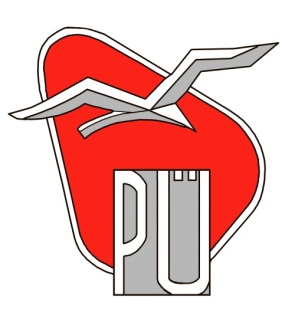 2/02/2020 – SUNDAYArrival dayBULGARIA: arrival in Tallinn at 14:15 (arrival in Pärnu approx. 16.30)The German and the Turkish team will go to airport and come to Pärnu with the Bulgarian team!!! Meeting at arrivals at 14:15!FRANCE: arrival in Tallinn at 17:00 (arrival in Pärnu approx. at 19.15)GERMANY: arriving already on Friday, the 31th of January at 21:10 but arriving in Pärnu with the Bulgarians on the 2nd of February! (arrival in Pärnu approx. 16.30)PORTUGAL: arrival in Tallinn at 23:55 (arrival in Pärnu around 02:00)TURKEY: arriving already on Saturday, the 1st of February at 12:05 but arriving in Pärnu with the Bulgarians on the 2nd of February! (arrival in Pärnu approx. 16.30)The driver will be waiting for you at the arrivals with a sign „Erasmus+ Pärnu“! The transfer cost has to be paid in cash to the driver!!! You will get an invoice with your school name on it! Please take the exact amount of cash with you!Bulgaria, Germany and Turkey: transfer cost 96 euros per countryFrance: transfer cost 144 eurosPortugal: transfer cost 186 eurosThe students with their families and the project coordinator Liis Raal-Virks will be waiting for you in Pärnu in the Hotel Pärnu.Hotel for the teachers: Hotel Pärnuhttp://www.hotelparnu.com/Price : 46 euros (single room) / 54 euros (double room) / 89 euros (triple room)You can pay in cash or by card. You have to pay on arrival.The breakfast and morning sauna with a pool are included in the price.Take your swimming clothes with you if you wish to use it! 3/02/2020 – MONDAYGetting to know each other!!! In Estonia, it is compulsory to change shoes in the school, it is not allowed to wear the same boots or shoes that we use for walking outside!!! So please take another pair of shoes with you for the school! No high or sharp heels please because we have wooden floors inside the school. Since our school building is an architectural heritage of one of our most famous architects – Olev Siinmaa – we have to respect these old authentic floors by not damaging them with sharp heels or muddy shoes. Thank you for understanding! These strict rules help us to honour the beautiful creation of Olev Siinmaa… - 8:40: meeting with the teachers in front of the hotel (Liis Raal-Virks) - 9:00: welcoming ceremony + concert in the school’s assembly hall (Liis Raal-Virks, Kadri Keskküla, Tiina Saarits, headmistress Mrs. Anneli Rabbi)- 9:45-10:30: presentations about Estonia, Pärnu and Pärnu Ühisgümnaasium; a short Estonian language lesson (Estonian students, Liis Raal-Virks)- 10:30-10:45: coffee break in the canteen of the school- 10:45-12.30: Ice Breaker Games (Liis Raal-Virks, Tiina Saarits, Kersti Jürgenson)- 12:30: lunch break in the school canteen(no costs for you)- 13:30-15:30: film „Singing revolution“ about the importance of singing and the main values for the Estonians (Liis Raal-Virks, Tiina Saarits, Kersti Jürgenson)- 15:30-16:00: comments and feedback to the film- 16:00: for the ones who wish: walk to the beach (Kersti Jürgenson)Free afternoon and evening for the studentsTEACHERS:18:45: meeting with the teachers in the hotel lobby19:00: dinner in the ecological restaurant Mahedik (no costs for our guests )https://mahedik.ee/en/4/02/2020 – TUESDAYWorkshop and rehearsal day- 8:30-9:30: workshop „Estonian music“ (Kadri Keskküla)- 9:30-9:45 : coffee breakGROUP A (German and Portuguese team + hosting Estonian students)- 9:45-12:30: workshop „Argumentation and Debating“ (Kristin Parts, Estonian Debating Association) (Tiina Saarits)GROUP B (Turkish, Bulgarian and French team + hosting Estonian students)9:45-10:30: rehearsal for the song festival (Sarmite Tammekivi)10:30-12:30: workshop + discussion „Phenomenon of Hate Speech; Radicalisation in the world and in Europe; Problems related to immigration in Estonia and some solutions“ (Peedu Sula)- 12:30 : lunchGROUP B (Turkish, Bulgarian and French team + hosting Estonian students)- 13:30-16:15: workshop „Argumentation and Debating“ (Kristin Parts, Estonian Debating Association) (Tiina Saarits)GROUP A (German and Portuguese team + hosting Estonian students)13:30-14:15: rehearsal for the song festival (Sarmite Tammekivi)14:15-16:15: workshop + discussion „Phenomenon of Hate Speech; Radicalisation in the world and in Europe; Problems related to immigration in Estonia and some solutions“ (Peedu Sula)Free afternoon and evening for the students- 16:30-17:30 : FOR THE TEACHERS : guided tour in the Museum of Pärnu with tasting of historical and local specialities  (Liis Raal-Virks, Kersti Jürgenson)No cost for our guests! http://www.parnumuuseum.ee/parnu-museum In the evening: optional for teachers – spa! Please take your swimming suits if you are interested!5/02/2020 –WEDNESDAYDay in Tartu, the cultural capital of Estonia- 8:15: departure by bus in front of the Hotel Pärnu (Liis Raal-Virks, Kersti Jürgenson)(please be there at least 10 minutes before the official departure!)No bus costs for our guests! - 11:00-13:00: guided tour + tour on our own in Estonian National Museum in 2 groups:Group 1: German + Portuguese team + hosting Estonian studentsGroup 2: Bulgarian + French + Turkish team + hosting Estonian studentshttps://www.erm.ee/enNo museum ticket or guided tour costs for our guests! - 13:00: lunch time in the museum’s buffet’ restaurant Cost: 9.50 EUR per person (each team should pay together for its teachers and students)- 15:00-16:30: guided tour in Tartu (the sacred hill Toomemägi, the University of Tartu, the main square…)- 16:30-17:30: free time - 17:30: departure back to Pärnu- 20:00: arrival in Pärnu6/02/2020 – THURSDAYSong Festival dayFor teachers:8:30-9:30 : teachers’ meeting in the room 219 (Liis Raal-Virks)For students:8:30-9:30 : For students: workshop: „How media affects our arritude towards immigration?“ (Kersti Jürgenson)- 9:30-11:30: workshop on art and values „Shoe-Fish“ (Liis Raal-Virks)At the same time: soundcheck (one team at a time)!!!- 11:30 : lunch break- 12:30-14:30: song festival „Songs of Various Nations“- 14:30-15:30: coffee table for the participants of the festival- 15:30-16:00: certificate ceremony-18:00-22:00 – farewell party of the project  and „Evening of Cultures“ for all the project teamsEach country prepares a program of 15 minutes to present its culture (you can teach us some traditional songs, dances or games etc) + each country brings some traditional snacks for the big tasting of local snacks of our 6 countries. Please prepare something interactive instead a Powerpoint presentation and/or videoclip on Youtube. We rather prefer you to teach us something practical as a dance, song or maybe just some expressions in your language!  Thank you. 7/02/2020 – FRIDAYDay in Tallinn, the capital of Estonia-9:00: departure to Tallinn in front of the Hotel Pärnu (Liis Raal-Virks, Tiina Saarits, Kersti Jürgenson)THE GUESTS HAVE TO TAKE THEIR LUGGAGE WITH THEM!!!Group A (Germans and Portugueses + hosting Estonian students)- 11:00: visiting The Center of Human Rights (+ lecture about the current situation with respecting the human rights in Estonia)- 12:00: tour in Tallinn by bus Group B (Bulgarians, French and Turkish + hosting Estonian students)- 11:00 : tour in Tallinn by bus- 12:00: visiting The Center of Human Rights (+ lecture about the current situation with respecting the human rights in Estonia)-13:30-15:30: lunch in the medieval restaurant Peppersack in the old town of TallinnCost: 23 euros per person (menu with 3 courses)https://peppersack.ee/en/-15:30-16:30 : walking tour in the old town of Tallinn to discover the medieval architecture of Tallinn-16:30-18:30 : free time in the town center-19:00 : checking-in into the Hotel Ülemiste + saying goodbye I made a booking in the Hotel Ülemiste for all the groups:Single room: 76 eurosDouble room: 88 eurosTriple Room: 113 eurosGERMAN TEAM has the flight at 21:35!!!8/02/2020 – SATURDAYDeparture dayBULGARIA: flight from Tallinn at 15:00FRANCE: flight from Tallinn at 05:40PORTUGAL: flight from Tallinn at 06:30TURKEY: flight from Tallinn at 13:00